Приложение 1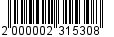 УТВЕРЖДЕНпостановлениемадминистрации от __23.01.2015_ № _134_Перечень муниципальных образовательных учреждений, 
реализующих основные общеобразовательные программы 
(начальное общее и основное общее образование) закрепленных 
за территориями МО «Всеволожский муниципальный район» 
Ленинградской области____________№ п/пНаименование образовательных учрежденийЗакрепленные территории 1.Муниципальное общеобразовательное учреждение «Лицей№1» г. ВсеволожскаЛенинградская область, г. Всеволожск, ул. Межевая д.14г. Всеволожск: территория, ограниченнаяправой стороной ул. Александровской 
(от ж/д ст.) до ул. Ленинградской;правой стороной ул. Ленинградской 
до Колтушского шоссе, исключая дома 
по ул. Ленинградской №15 кор.1, №17, №19 кор.1, 2, №21; обе стороны Колтушского шоссе 
от ул. Ленинградской до ул. Рябовской;обе стороны ул. Варшавской (до ж/д ст.)2.Муниципальное общеобразовательное учреждение «Средняя общеобразовательная школа с углубленным изучением отдельных предметов № 2» г. Всеволожска Ленинградская область, г. Всеволожск, ул. Межевая, 
д. 10г. Всеволожск: территория, ограниченная левой стороной ул. Александровской 
(от ж/д ст. до шоссе Дорога жизни); далее вдоль  ул.4-я линия  до ул. 1-я линия (включительно), по ул. Школьной, Христиновскому пр., Октябрьскому пр. 
(обе стороны) до ул. Александровской; ул. Ленинградская дом №15 кор.1, дом №183.Муниципальное общеобразовательное бюджетное учреждение «Средняя общеобразовательная школа № 3» г. ВсеволожскаЛенинградская область, г. Всеволожск, ул. Победы, 
д.17г. Всеволожск: микрорайон Приютино,  пос.ст.Ковалево,  микрорайон Бернгардовка; территория, ограниченная ул. Школьной (от ул. 1-я линия до Христиновского пр.), Христиновским пр., Октябрьским пр., ул. Александровской 
(не включая названные улицы)4.Муниципальное общеобразовательное учреждение «Средняя общеобразовательная 
школа № 4» г. Всеволожска Ленинградская область, г. Всеволожск, ул. Александровская, д. 86г. Всеволожск: территория, ограниченная правой стороной ул. Ленинградской 
до ул. Александровской;Колтушским шоссе до Садового пер. (включая его); ул. Павловской (включая ее), ул. Рябовской, ул. Кочубеевской, 
ул. Парковой (не включая названные улицы); ул. Ленинградская дом 17, д. 19 корпус 1,2, дом 21; «Всеволожский каскад»;ул. Шишканя, Парковая аллея, Пугоревский проезд,ул. Шинников (м-н «Хаккапелиитта Вилладж»), пос. Румболово5.Муниципальное общеобразовательное учреждение «Средняя общеобразовательная 
школа № 5» г. ВсеволожскаЛенинградская область,г. Всеволожск, пр. Грибоедова д. 10г. Всеволожск:микрорайон Мельничный Ручей; территория, ограниченная Колтушским шоссе (левая сторона) до железной дороги;Колтушским шоссе (обе стороны) 
до ул. Рябовской;ул. Рябовская (обе стороны от ул. Павловской), ул. Кочубеевской, ул. Парковой, Степным проспектом (включая его)6.Муниципальное общеобразовательное бюджетное учреждение «Средняя общеобразовательная школа № 6 с углубленным изучением отдельных предметов» 
г. Всеволожска Ленинградская область, г. Всеволожск, ул. Центральная, д. 5г. Всеволожск: территория, ограниченная правой стороной Колтушского шоссе и железной дорогой; микрорайон  «Южный», ограниченный левой стороной ул. Невской (четные дома) и пр. Добровольского, 
не включая его;ул. Московской с №1 до №18 включительно, дер. Озерки, дер. Кальтино (только д. 19/1, д.19/2) 7.Муниципальное образовательное учреждение «Средняя общеобразовательная школа «Всеволожский центр образования»Ленинградская область, г. Всеволожск, ул. Знаменская д. 7г. Всеволожск: микрорайон «Южный»,ограниченный правой стороной 
ул. Невской (нечетные дома), 
ул. Московская с №19 (включительно), пр. Добровольского,ул. Знаменская, ул. Доктора Сотникова,ул. Малиновского, дер. Красная горка, 
дер. Орово, дер. Кальтино (за исключением 
д. 19/1, д.19/2) , дер. Куйворы8.Муниципальное общеобразовательное бюджетное учреждение «Агалатовская средняя общеобразовательная школа»Ленинградская область, Всеволожский район, д. Агалатово, д. 162дер. Агалатово, дер. Касимово, 
дер. Елизаветинка,дер. Лупполово, дер. Вартемяги, дер. Скотное, дер. Колясово, 
дер. Дранишники9.Муниципальное общеобразовательное учреждение «Бугровская средняя общеобразовательная школа»Ленинградская область,Всеволожский район,пос. Бугры, ул. Полевая д. 3пос. Бугры, дер. Порошкино, дер. Сярьги, дер. Мистолово, дер. Корабсельки, 
дер. Мендсары, дер. Капитолово, 
дер. Энколово, дер. Савочкино, дер. Юкки10.Муниципальное общеобразовательное учреждение «Гарболовская средняя общеобразовательная школа»Ленинградская область, Всеволожский район, 
дер. Гарболово, д. 320дер. Гарболово, дер. Матокса,  пос. Заводской, дер. Куйвози, дер. Грузино, 
дер. Керро, дер. Ненимяки, дер. Варзолово, дер. Вуолы, дер. Никитилово, 
дер. Лаппелово11.Муниципальное общеобразовательное учреждение «Дубровская средняя общеобразовательная школа»Ленинградская область, Всеволожский район, г.п. Дубровка, ул. Школьная, д.17аг. п. Дубровка, пос. Пески12.Муниципальное общеобразовательное учреждение «Колтушская средняя общеобразовательная школа имени ак. И.П. Павлова»Ленинградская область, Всеволожский район, с. Павлово, ул. Быкова д.4.дер. Колтуши, д. Старая, пос. Воейково, дер. Колбино, с. Павлово, дер. Аро, 
дер. Токкари, дер. Коркино, 
дер. Лиголамби дер. Хязельки, 
дер. Кирполье, дер. Канисты, дер. Бор, дер. Ст. Пустошь13.Муниципальное общеобразовательное учреждение «Кузьмоловская средняя общеобразовательная школа № 1»Ленинградская область, Всеволожский район, г.п. Кузьмоловский, ул. Строителей, д. 7аг.п. Кузьмоловский, дер. Кузьмолово, 
дер. Куялово 14.Муниципальное общеобразовательное учреждение «Средняя общеобразовательная школа «Лесколовский центр образования»Ленинградская область, Всеволожский район, дер. Лесколово, ул. Красноборская, д.6 дер. Лесколово, дер. Аньялово, 
дер. Кискелово, дер. Екатериновка, 
дер. Лехтуси15.Муниципальное общеобразовательное учреждение «Средняя общеобразовательная школа «Лесновский центр образования»Ленинградская область, Всеволожский район, 
пос. Лесное, д.22пос. Лесное, пос. Стеклянный, 
дер. Васкелово, дер. Ненимяки, 
дер. Лемболово, пос. Вьюн16.Муниципальное общеобразовательное учреждение «Средняя общеобразовательная школа п. им. Морозова»Ленинградская область, Всеволожский район, г. п. имени Морозова, ул. Хесина, 20г. п. имени Морозова, пос. Дунай, 
дер. Кошкино, дер. Черная речка, 
дер. Шереметьевка, дер. Посечено, 
дер. Ганнибаловка, п. ст.19 км, 
п. ст. Петрокрепость, дер. Резвых17.Муниципальное общеобразовательное учреждение «Ново-Девяткинская средняя общеобразовательная школа № 1»Ленинградская область, Всеволожский район, дер. Новое Девяткино, ул. Школьная, д.1дер. Новое Девяткино, дер. Мурино, 
дер. Лаврики, дер. Медвежий стан18.Муниципальное общеобразовательное учреждение «Разметелевская средняя общеобразовательная школа»Ленинградская область, Всеволожский район, дер. Разметелево.дер. Разметелево, дер. Вирки, 
дер. Ексолово, мест. Карьер-Мяглово, 
дер. Манушкино, дер.Манушкино, 
дер. Мяглово, дер. Новая Пустошь, 
дер. Озерки, дер. Рыжики, 
дер. Тавры, дер. Хапо-Ое, 
п. ст. Шестнадцатый километр19.Муниципальное общеобразовательное учреждение «Средняя общеобразовательная школа «Рахьинский центр образования»Ленинградская область, Всеволожский район, г. п. Рахья, ул. Севастьянова, д. 1г. п. Рахья, дер. Ириновка, дер. Проба, 
пос. № 12, пос. №13, пос. Змеиный, 
дер. Ваганово, дер. Коккорево, трудпоселок Ладожский, п. ст. Ладожское Озеро, 
дер. Борисова  Грива, пос. Грибное, 
дер. Морье, в/г №1620.Муниципальное общеобразовательное учреждение «Романовская средняя общеобразовательная школа»Ленинградская область, Всеволожский район, пос. Романовка, д.24пос. Романовка, п.ст. Корнево, 
дер. Лепсари, дер. Углово, мест. Углово, пос. Углово21.Муниципальное общеобразовательное учреждение «Средняя общеобразовательная школа «Свердловский центр образования»Ленинградская область, Всеволожский район, г. п. имени Свердлова, микр. 1, 
д. 43 г. п.имени Свердлова, дер. Островки, 
дер. Маслово, дер. Большие Пороги, 
пос. Красная Звезда, дер. Кузьминка, 
дер. Невский парклесхоз, 
дер. Новосаратовка, дер. Оранжерейка, 
пос. Рабочий22.Муниципальное общеобразовательное учреждение «Гимназия» г.СертоловоЛенинградская область, г. Сертолово, ул. Молодцова, 
д. 18 г. Сертолово:ул. Молодежная (все №), ул. Сосновая 
(все №),ул. Молодцова: №№ 5, 6, 7/1, 7/2, 7/3, 11, 16;ул. Кленовая (все №), ул. Центральная 
№№ 7/1, 7/2, 2, Пограничная ул. (все №)23.Муниципальное общеобразовательное бюджетное учреждение «Сертоловская средняя общеобразовательная школа № 1»Ленинградская область, Всеволожский район, г.Сертолово, ул. Школьная, 
д.1/1г. Сертолово:микрорайон Черная Речка;  ул. Заречная (все №), ул. Школьная 
(все №), ул. Ветеранов (все №);ул. Индустриальная (все №), Парковый проезд (все №), ул. Ларина (все №),Восточно-Выборгское шоссе: №24/1, 26/1, 28/1,ул. Парковая (все №)24.Муниципальное общеобразовательное учреждение «Сертоловская средняя общеобразовательная школа с углубленным изучением отдельных предметов № 2»Ленинградская область, Всеволожский район, г.Сертолово, ул. Молодцова, 
д.4/2г. Сертолово:ул. Дм. Кожемякина (все №), ул. Молодцова: №№ 1, 2, 3, 4, 8, 8/2, 9, 10, 12, 13, 14, 15/1,15/2,ул. Центральная: №№ 1/1, 1/2, 1/3, 3, 5, 6/1, 6/2, 4/1, 4/2, 15/1, 15/2, 8/1, 8/2, 10/1, 10/2, Модуль – жилищный комплекс (все №)25.Муниципальное общеобразовательное учреждение «Средняя общеобразовательная школа «Токсовский центр образования»Ленинградская область, Всеволожский район, г. п. Токсово, ул. Дорожников, 
д. 1г. п. Токсово, дер. Рапполово, дер. Аудио, пос. Новое Токсово, дер. Варкалово, 
дер. Кавголово26.Муниципальное общеобразовательное учреждение «Щегловская средняя общеобразовательная школа»Ленинградская область, Всеволожский район, 
пос. Щеглово, д.58пос. Щеглово, дер. Щеглово, дер. Каменка, дер. Малая Романовка, дер. Минулово, 
дер. Плинтовка, пос. Шестой километр, 
п. ст. Кирпичный завод27.Муниципальное общеобразовательное учреждение «Янинская средняя общеобразовательная школа»Ленинградская область, Всеволожский район, 
дер. Янино-1, ул. Новая, д.16дер. Янино-1, дер. Янино-2,  дер. Суоранда, дер. Хирвости, дер. Заневка, дер. Кудрово, дер. Новосергиевка, садоводство «Колос»28.Муниципальное общеобразовательное учреждение «Осельковская основная общеобразовательная школа»Ленинградская область, Всеволожский район, 
пос. Осельки,ул. Ленинградская, д.1Адер. Нижние Осельки, дер. Верхние Осельки, пос. Осельки, п. ст. Осельки, 
п. ст. Пери, дер. Гапсары, дер. Рохма, 
дер. Хиттолово